Publicado en Barcelona el 13/03/2018 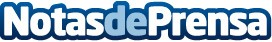 Irideon coordina proyecto financiado por la Unión Europea para mejorar la salud de las abejasMientras que las pérdidas de colmenares de abejas siguen preocupando a los apicultores, grupos ecologistas, legisladores y ciudadanos, un nuevo proyecto pretende abordar este problema a través de la tecnología y la información. El proyecto Internet of Bees (IoBee) es una iniciativa financiada por la Comisión Europea cuyo objetivo es lograr avances sin precedentes para mejorar la salud de las abejasDatos de contacto:Joao Miguel Encarnacao640529877Nota de prensa publicada en: https://www.notasdeprensa.es/irideon-coordina-proyecto-financiado-por-la Categorias: Internacional Hardware Cataluña Industria Alimentaria Emprendedores E-Commerce Recursos humanos http://www.notasdeprensa.es